二0一八年东营市初中学业水平考试地理试题（总分 100分考试时间 60分钟）注意事项：    1．本试题分第Ⅰ卷和第Ⅱ卷两部分。第Ⅰ卷为选择题，50分；第Ⅱ卷为综合题，50分；共100分。2．答卷前务必将自己的姓名、座号和准考证号按要求填写在试卷和答题卡上的相应位置。3．第Ⅰ卷每题选出答案后，都必须用2B铅笔把答题卡上对应题目的答案标号（ABCD）涂黑，如需改动，必须先用橡皮擦干净，再改涂其它答案。4．第Ⅱ卷必须用0.5毫米黑色签字笔书写到答题卡题号所指示的答题区域,不得超出预留范围。5.切记不要直接在试卷上答题。第Ⅰ卷（选择题共50分）一、选择题（下列各题给出的四个选项中，只有一个选项是最符合题意的。每小题2分，共50分）“海上生明月，天涯共此时”。北京时间2018年1月31日晚发生了月全食现象，我国大部分地区居民欣赏到了美轮美奂的“蓝月亮”景观。据此，回答1～2题。1.月食现象证明了  A．地球的大小B．地球自转方向C．地球的形状D．地球表面海陆分布2. 该季节，下列说法正确的是    A．正值南极地区考察的最佳时期   B．印度半岛西南季风盛行   C．地中海沿岸的游客正享受阳光沙滩   D. 我国南北气温相差不大读经纬网图（图1），回答3～4题。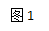 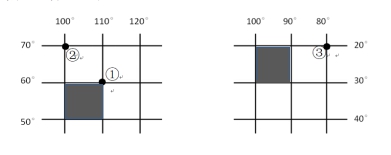 3.  ①地的经纬度是   A．60°S，110°E             B.  60°N，110°E   C．60°S，110°W            D．60°N，110°W 4.  关于图中信息的判断，正确的是  A．①地在②地的东北方向              B．①②两地都有极昼极夜现象  C．③地位于西半球                    D．图中两阴影区表示的实地面积相等读我国东南沿海某地等高线地形图（图2），完成5～6题。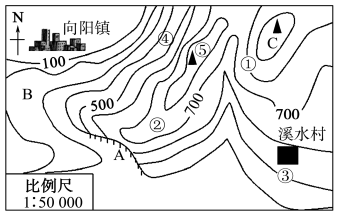 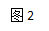 5.  关于图中信息的判读，正确的是                  A．①③两处的相对高度为400米  B．②处为山脊  C．③处比④处坡陡  D．⑤处为该区域最高峰6. 为发展经济，溪水村规划了多项旅游开发项目，其中不合理的是A.  A处开发攀岩项目      B． B处开发漂流体验项目C． C处修建观景台 D． 溪水村周边种植果树，发展生态旅游农业小足球，大世界。截止到2017年，世界杯足球赛在16个国家举办了20届。读“历届世界杯足球赛举办国家分布示意图”（图3），回答7～8题。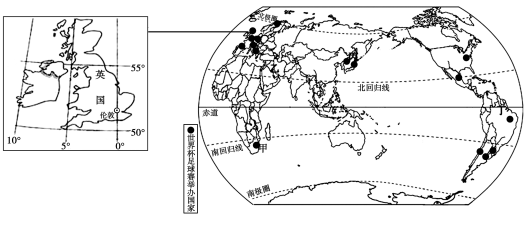                                  图3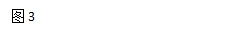 7.下列关于世界杯足球赛举办国分布的叙述，正确的是  A．太平洋沿岸国家多于大西洋沿岸国家B．有常住居民的大洲均有国家举办过世界杯  C．主要集中在南半球、中纬度D．欧洲举办过世界杯的国家最多8．英国是世界杯足球赛的举办国之一。下列关于英国的说法，正确的是   A．清真寺是多数居民的宗教活动场所      B．居民以牛羊肉和乳制品为主食   C．卢浮宫是该国著名的旅游景点          D．工业高度发达，是其支柱产业美国是世界上工农业最发达的国家。读图4，完成 9～10 题。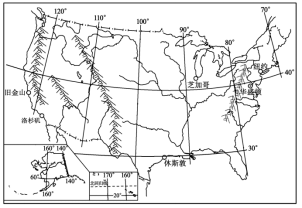                                        图49.关于美国自然环境的描述，正确的是A.西临大西洋，东临太平洋            B. 温带海洋性气候分布广C.地势东西高，中部低D.地跨南、北半球 10.关于美国经济特点的描述，正确的是A.农业生产实现了地区专业化，机械化水平高              B.乳畜带分布在密西西比河下游地区 C.近年来，经济的增长得益于钢铁、汽车工业的飞速发展             D.高新技术产业最早兴起于东北部地区近年来，中非合作密切。中国在非洲建设的现代电气化铁路——“亚吉铁路”于2016年10月5日正式通车。该铁路从亚的斯亚贝巴途经埃塞俄比亚高原到红海沿岸的吉布提，全程落差近3000米。读图5，完成11～12题。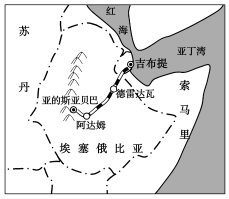 11.关于“亚吉铁路”途经区域的说法，正确的是A．沿线分布着茂密的热带雨林B．沿途厂房林立，工业发达                                                   C．气候终年湿热，野生动物众多                                 D．沿途地形复杂，施工难度大  12.关于埃塞俄比亚的叙述，正确的是A．濒临红海，海陆兼备B．人口增长缓慢，劳动力短缺C．旱灾频发，粮食严重不足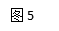 D．中埃两国之间的政治、经济商谈称为“南北对话”13.  关于日本的叙述，正确的是A．国土面积狭小，领土由四大岛屿组成      B．地形以山地、丘陵为主，河流短小湍急  C.民族构成复杂，具有东西方兼容的文化D．劳动密集型产业已转移至欧洲西部地区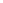 14.澳大利亚、巴西两国有许多共同之处，读图6，下列说法不正确的是  图6A．都濒临太平洋                         B. 热带气候分布广C．都有丰富的矿产资源                   D. 居民都以白色人种为主15. 印度是世界第二人口大国，目前人口仍然以较快的速度增长。印度人口众多产生的影响有①劳动力充足         ②人口老龄化严重③资源、环境压力大④劳动力素质高⑤消费市场广阔A．①③⑤B．②③④C．①④⑤D．②④⑤图7是新疆年降水量和河流分布示意图。读图，完成16~17题。16.关于新疆年降水量分布和河流特点的叙述，正确的是A.年降水量从东南向西北递减B.山地降水多于盆地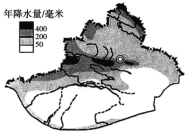 C.南部河流数量多，流量大D.河流都为内流河17．导致本区域内降水差异的主要因素是A.海陆位置       B.纬度位置C.地形因素D.夏季风                                                  图72017年西成高铁（西安-成都）正式通车运营，这是世界首条穿越艰险山脉的高速铁路，铁路很多路段都设计成如图8右图所示的“灯泡”型线路。读图8，完成18～19题。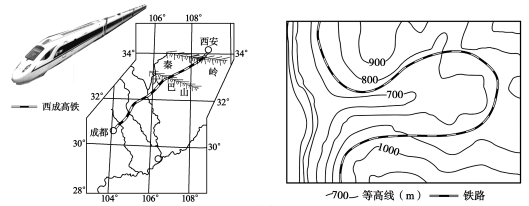                                         图818. 西成高铁很多路段设计成“灯泡型”线路的主要目的是A．避开山体滑坡和泥石流           B．尽量少占用耕地C．尽量使铁路线坡度更平缓         D．减少沿途植被的破坏19．下列描述与西成高铁途经地区风土人情不相符的是A．黄土地与紫土地遥相呼应B.柑橘园与椰子林斑斓交织C．崇山峻岭与大河急流动静相融         D.川剧与秦腔激情碰撞图9为我国某地景观示意图。读图，完成20～21题。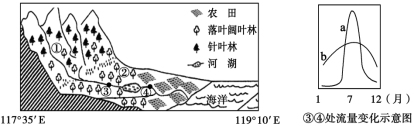                                       图920.关于该地的描述，正确的是A．位于南方地区                      B. 气候湿热，农作物一年收获2至3次C．①地降水比②地少                  D.地形是造成①②两地植被差异的主要因素21.关于图中河流特点的说法，正确的是A.含沙量大                             B.无结冰期C.自北向南流                           D.b曲线反映了④河段流量变化特点22.我国是一个缺水严重的国家，有关我国水资源的叙述正确的是A.空间分布不均，南多北少，东多西少B.时间分配不均，季节变化大，年际变化小C.南水北调解决了北方地区缺水的问题D. 地下水和冰川水是我国主要的淡水资源23.我国是世界上自然灾害发生最为频繁的国家之一。读中国主要气象灾害的分布图（图10），下列说法正确的是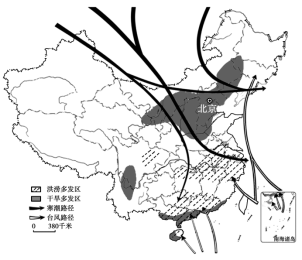                    图10A．全国各地普遍受到寒潮侵袭                  B. 台风只影响我国东南沿海地区C．西北地区干旱灾害最为严重                  D. 长江中下游地区洪涝灾害频繁24.大连位于辽东半岛南端，是我国北方重要的深水港。造船工业是其主要工业部门之一，大连市发展造船工业的有利条件有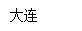 ①重工业基础雄厚 ②邻近日韩，靠近消费市场 ③港口条件优越   ④科学技术水平高 A.①②③   B.②③④   C. ①③④   D. ①②④25.有关香港、澳门和台湾共同地理特征的叙述，正确的是A.地狭人稠，物产富饶           B.博彩旅游业发达C.全部位于热带地区             D.经济发展对外依赖性强第Ⅱ卷 (综合题共50分)二、综合题（50分）26.2017年国庆节期间，济南丽丽一家到北京游玩。读图11，回答下列问题。(8分) 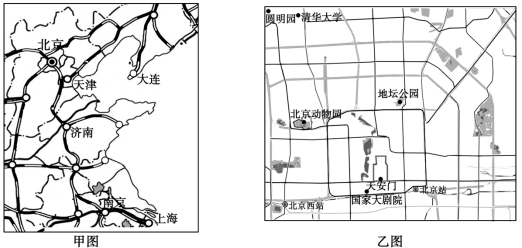 图11（1）旅游前，丽丽选择了可能用到的甲、乙两幅地图。丽丽了解到北京到济南的实地距离为360千米，量得甲图中两地距离2厘米，则甲图的比例尺为（数字式）。甲乙两图比较，比例尺较小的是。以下为丽丽一家的行程安排：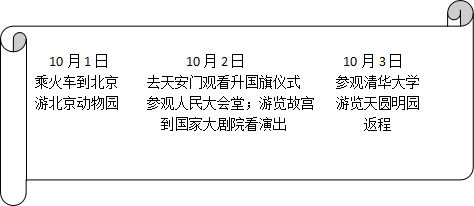 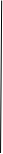 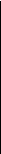 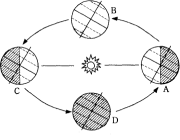 (2)丽丽一家从济南乘坐火车经线到达北京，依次经过的省级行政区域有鲁、 、津、京（填简称）。(3)第二天一早，丽丽一家观看天安门升旗仪式，感受国旗与太阳一同升起时的庄严。此时，地球在公转轨道上的位置更接近图12中的处（填字母）；这一天，北京市的昼夜长短状况是，此后一个月内，天安门升旗时间将会越来越。                                                             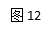 (4)清华大学、国家大剧院体现了北京是全国的中心。                                         27.近年来，中东冲突不断，始终是世界关注的热点地区，俄罗斯和西方国家在中东问题上针锋相对。读中东、俄罗斯轮廓图（图13），回答下列各题。（9分）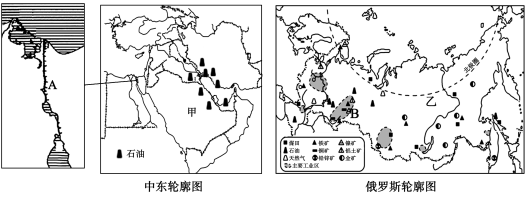 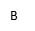 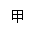                                      图13    （1）中东地处“三洲五海”之地，其中A是运河，简述该运河交通位置的重要性。（2）俄罗斯重工业发达，其中B是工业区。据图分析，影响俄罗斯工业分布的主导因素是 。（3）俄罗斯和中东是我国石油进口的两大来源地，中东的石油主要分布在。俄罗斯石油出口到我国的主要运输方式是。（4）中东的甲地区与俄罗斯的乙地区都是人口稀疏的地区，请利用所学知识分析其原因。28.泰国地处中南半岛南部，是东南亚发展水平较高的国家。读图14，回答下列各题。（8分）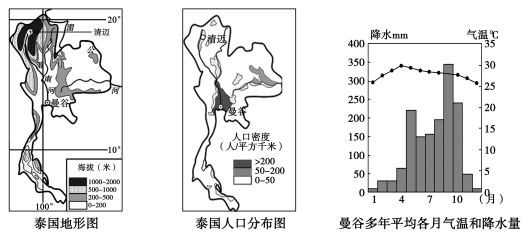                                     图141．据图分析，泰国人口主要分布在。2．曼谷是一个水灾频发的城市，主要原因是。3．清迈及周边地区是泰国著名的避暑圣地，据图分析该区域成为避暑圣地的自然条件有。仅从自然因素考虑，曼谷居民最有可能在月份去清迈避暑。4.  近年来，泰国成为我国居民境外旅游的首选。你认为泰国吸引中国游客的优势条有。29.青藏神山圣寺，雪山连绵；东北白山黑水，沃野千里。读青藏地区和东北地区图（图15），回答下列问题。（9分）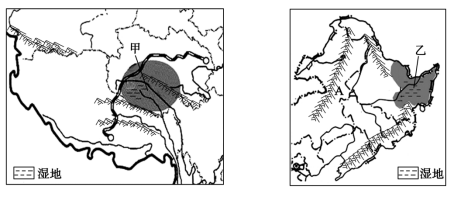 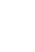                                      图15（1）青藏地区突出的自然特征是。该区域主要土地利用类型是和难以利用的土地。（2）A是山脉，它是我国一条重要的地理分界线，请举一例说明：。（3）东北三省成为我国重要的商品粮基地的社会经济条件是（3）图中甲、乙两阴影地区共同存在的生态环境问题是，甲地区出现这种环境问题的主要原因是，解决乙地区此环境问题的措施是。30.南方地区山清水秀，河湖密布，物产富饶。读南方地区图（图16），回答下列问题。（8分）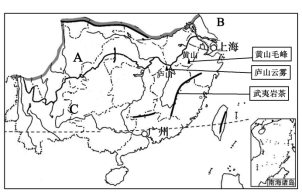                                    图16（1）地形区A，海域B。（2）人们常用“四季无寒暑”来描述C地形区的气候特点。根据图中信息，结合所学知识分析，C地形区冬季温暖的原因是。（3）上海是长江三角洲城市群的核心城市，它对周边地区有哪些辐射带动作用？。茶是中国人最喜爱的饮品，南方地区盛产的黄山毛峰、庐山云雾、武夷岩茶等全国驰名。（4）结合图文资料分析，南方地区名茶产区的优势自然条件有（多选）①气候温暖  ②光照充足  ③空气湿度大  ④地形平坦  ⑤排水性好31.东营，我可爱的家乡。黄河从这里入海，油田在这里诞生。读东营市行政区划和资源分布图（图17），完成下列各题。（8分）（1）据图可知，黄河在东营市境内穿过的县区有。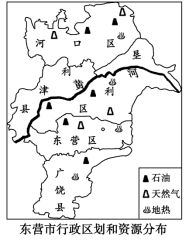 （2）黄河东营段是凌汛发生的主要河段之一，请据图分析原因。（3）东营市能源资源丰富，其中属于非可再生资源的有。（4）黄河泥沙在入海口不断淤积形成新的土地。但近年来由于黄河泥沙含量的降低，新生土地面积增长速度变缓。你认为出现这种现象的原因是。 光伏是指通过安装设备，利用太阳能发电。目前，东营市正在广大农户中积极推广安装光伏设备，这种设备产生的电量，除农户自用外，还可以被国家电网收购。（5）你认为东营市推行光伏产业会产生哪些积极影响？。地理试题参考答案及评分标准一、选择题（50分）（每小题2分，共50分）二、综合题（50分）26.(共8分)  （1）1:18，000，000      甲图………………………………………………………………………………… 2分  （2）京沪      冀………………………………………………………………………………………………………...2分  （3）D         昼短夜长      晚………………………………………………………………………………3分  （4）文化…………………………………………………………………………………………………………………………1分27.（共9分）   （1）苏伊士运河…………………………………………………………………………………………………………..1分苏伊士运河沟通了红海和地中海，大大缩短了印度洋和大西洋之间的通航里程……2分（2）乌拉尔      矿产资源（自然资源/资源）……………………………………………………2分（3）波斯湾及其沿岸地区      管道运输……………………………………………………………….2分（4）甲地地处热带沙漠气候区，气候极端干旱……………………………………………………….1分     乙地纬度高，气候终年寒冷……………………………………………………………………………….1分28.（共8分）（1）河流沿岸和河口三角洲……………………………………………………………………………………….1分（2）位于河口三角洲，地势低平，排水不畅 ；属热带季风气候，雨季长，降水丰富（西南季风不稳定）……………………………………………………………………………………………………………..2分（3）①纬度相对较高，气温较低；②（位于山区）海拔高，气温低……….……………...2分4（月）………….……………………………………………………………………………………………………….1分（4）距离近，节省时间，费用低；独特的热带自然景观和风土人情；华人华侨比重大，交流方便（任意两点，意思正确即可）………………………………………………………………………..2分29.（共9分）   （1）高寒      草地………………………………………………………………………………………………………2分   （2）大兴安岭 ……………………………………………………………………………………………………………….1分         大兴安岭是东北平原和内蒙古高原的分界线（或地势二、三阶梯分界线；半湿润地区和半干旱地区分界线；种植业和畜牧业分界线；耕地和草地分界线）(任举一例即可)………………………………………………………………………………………………………………………………………..1分   （3）地广人稀，本地粮食消费少；农业科学技术水平高（机械化程度高）….………….2分   （4）湿地面积减少       全球气候变暖，冰川逐年萎缩       停止开荒（垦），建立自然保护区…………………………………………………………………………………………………………………….3分30.（共8分）   （1）四川盆地      黄海………………………………………………………………………………………………2分   （2）纬度较低，冬季气温较高；受冬季风影响小……………………………………………………….2分   （3）上海能为周边地区提供资金、技术、人才、信息、市场、管理经验（答任意两点可得1分，答任意三点可得2分）……………………………………………………….……..…………………2分   （4）①③⑤(选对两个得1分，多选、错选均不得分)…………………………………………………2分31.（共8分）   （1）东营区、利津县、垦利区（不计顺序，少些、多写、错写均不得分）…………...2分   （2）①该河段自纬度相对较低的地区流向纬度相对较高的地区②该河段有结期(意思正确即可)…………………………………………………………………………………………………………………..…….2分.   （3）石油、天然气………………………………………………………………………………………………………… 1分   （4）(黄土高原地区采取了植树种草，修梯田、建档土坝等措施，)黄土高原水土流失减轻了（小浪底调水调沙）（意思正确即可）…………………………………………………………1分   （5）①（优化能源结构）改善了空气质量；②增加了居民收入（提高了居民的生活水）（其他合理答案可酌情给分）………………………………………………………………………………………2分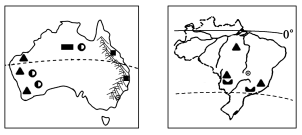 题号12345678910111213答案CABCBBDBCADCB题号141516171819202122232425答案AABCCBDDADCD